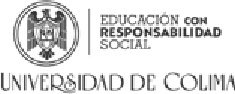 Nombre del plantel:Coordinación General de Docencia Delegación XDirección General de Educación XXXPlan del Viaje de EstudioFormato 1Asignatura:	Semestre: X	Grupo: XMotivo del viaje de estudio:Nombre del profesor titular:Fecha de salida: dd/mm/aa	Fecha de regreso: dd/mm/aaAtentamenteEstudia • Lucha • TrabajaLugar y fecha(Nombre y firma)	(Nombre y firma)Coordinador de viaje de estudio	Director del plantelPROYECTO DE APRENDIZAJEPROYECTO DE APRENDIZAJEPROYECTO DE APRENDIZAJEObjetivo general del viajeObjetivo general del viajeObjetivo general del viajeLugar de visitaMateria o temaObjetivos específicosAgregar o eliminar filas, según lo que se requieraITINERARIOITINERARIOITINERARIOFechaHoraLugarActividadAgregar o eliminar filas, según lo que se requieraREQUERIMIENTOSA. EconómicosEn caso de requerir apoyo financiero, desglosar el presupuesto estimado y las posibles fuentes de apoyo.REQUERIMIENTOSB. AdministrativosReunión con padres de familiaAutorización para asistencia al viajeVo. Bo., de la Delegación y Dirección General correspondienteC. Criterios de evaluación del aprendizaje asociados al viajeConsignar los criterios de evaluación de las actividades de aprendizaje asociadas al viaje de estudio, de acuerdo con los objetivos y temas establecidos, así como la ponderación global del mismo en la calificación parcial o final, según lo que proceda.En este rubro, la evaluación deberá atender los lineamientos vigentes que corresponda.En los casos en que no proceda la evaluación de las actividades relacionadas con el viaje de estudio, colocar la leyenda “No aplica”